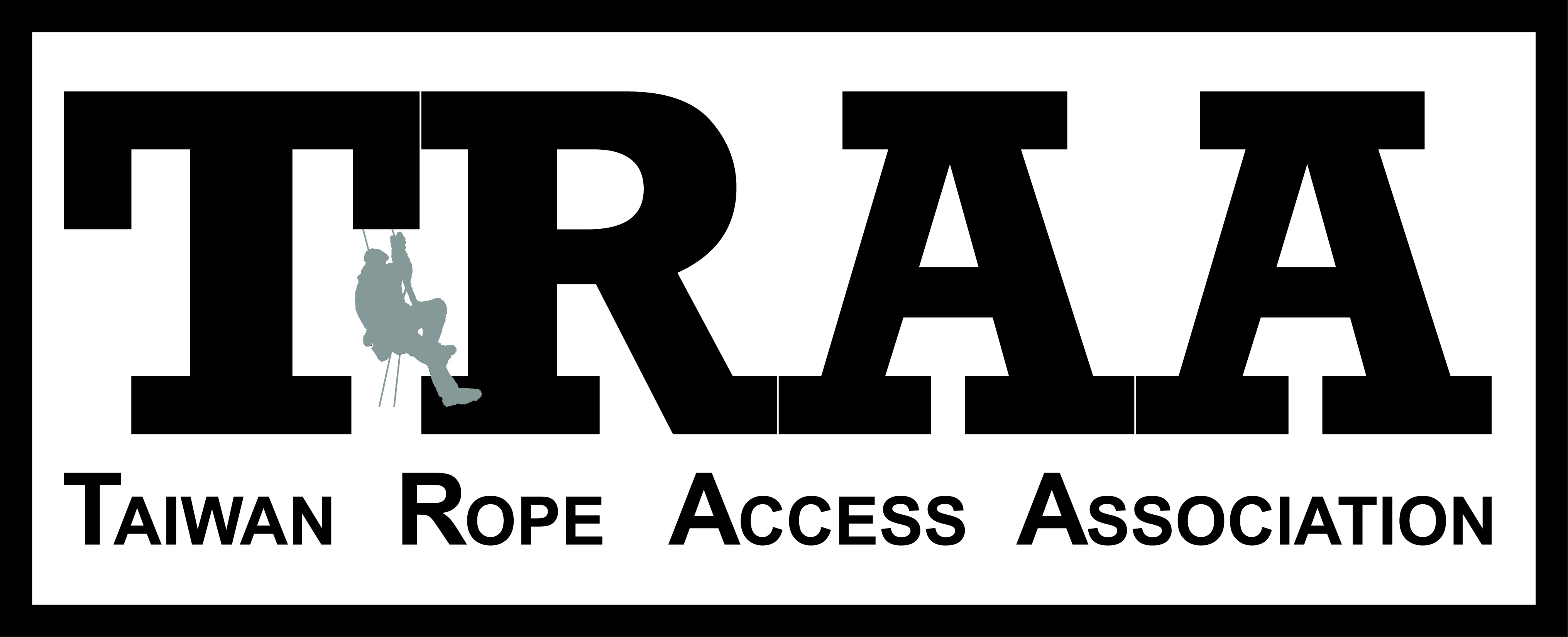 台灣繩索技術協會 個人入會申請表 TRAA Individual Member Application Form按您的意思，您可以使用中文或是英文填寫。You can fill in Chinese or English.填妥後請檢附資料，利用電子郵件寄送traa@traa.tw或傳真(02)2290-0852。 應檢附資料：本申請表 □ 個人身分證明文件影本(身分證、駕照、健保卡、護照…擇一) □ 匯款紀錄個人資料使用授權同意書(TRAA_Form 200)收費標準：個人會員：入會費500元、常年會費1200元，總計1700元。銀行：永豐銀行(807)分行：深坑分行戶名：台灣繩索技術協會   帳號：178-018-0002822-7TRAA帶領您走向安全與專業中文姓名 Chinese name性別 Sex英文姓名 English name國籍 Nationality身分證/護照ID/Passport No.職業 Occupation西元出生日期 Date of birth匯款帳號後五碼Last five digits of account手機 Mobile phone電話Telephone電子信箱 Email address通訊住址 Address(     )(     )(     ) ＊ 入會申請需年滿20歲，本國籍與外國籍皆可。 ＊ 入會申請需年滿20歲，本國籍與外國籍皆可。 ＊ 入會申請需年滿20歲，本國籍與外國籍皆可。 ＊ 入會申請需年滿20歲，本國籍與外國籍皆可。